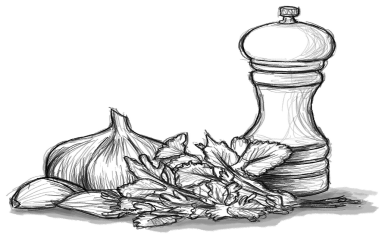 Herbs:  Garden to TablePresented by JoAnn Weaver, University of Minnesota Extension Master Gardener Crow Wing County<www.extension.umn.edu/garden>Herbs are often defined as plants with leaves, seeds, or flowers that are used for flavoring, food, fragrance, or medicine.  Most herbs are easy to grow and they are relatively pest free.  They enhance a garden with color, texture, and form.  Generally speaking, they don’t like to be planted in overly rich soil, over fertilized, or overwatered.  Do not try to make your garden match the growing conditions of the plants you like.  Instead choose plants to match your garden conditions.    Herbs can be happy in many places:First and foremost:  plant herbs close to where you will ultimately use themHerb garden – full sun (6- 8  hours per day) or partial shadeContainer garden – small, low-growing unless in a big potWindow boxes – combination with upright and cascadingMixed perennial border – try lavender, dill, sage, and/or chivesEdging – experiment with parsley, basil, and chivesGround covers and between stepping stones – thymes work wellCheck your hardiness zone – it can be difficult to over-winter herbs in this climate.  Containers exposed to temperature fluctuations and extreme cold provide very little insulationThe cook’s patio often features a selection of these common herbs:Basil – many varieties, excellent in salads and for making pesto Chives – salads, omelets, sprinkled on top of cooked dishes Dill –  fish, salads, breads, cheese dishes, and pickles French Tarragon – salads, sauces, in fresh butter to spread on cornLavender – cookies, scones, cakes, honey, and ice creamLemon Balm – infuse the leaves in salad dressings or tea.  Not the best in cookingLemon Verbena – flavor sugar, honey, beverages, or on fresh fruitMint – lamb, teas, herbal cocktails, and desserts Oregano – soups, butter sauces, tomato dishes, pizza, and fishParsley – salads, sauces, casseroles, soups, salsas, and vegetable dishes Rose – jams, jellies, candied rose petal garnishesRosemary – grilled vegetables, baked potatoes, and homemade breadSage – stuffing, squash, apples, and pearsThyme – grilled cheese, baked potatoes, roasted vegetables, and soupsFinding plants:Seeds most inexpensiveHerbs to start from seed:  Arugula, Basil, Caraway, Chervil, Dill, Marigold, Parsley, NasturtiumCuttings – a great way to start plants that don’t produce seeds or come true from seedsHerbs to propagate from cuttings:  Lemon Verbena, Mint, Oregano/Marjoram, Rosemary, Scented Geranium, TarragonDivision the easiest way to propagate plantsHerbs to propagate by division:  Bee Balm, Catmint, Chamomile, Lovage, TarragonWhich pot to choose?Avoid tall, skinny pots that become unstable with tall, skinny plantsTerra -cotta “breathes,” allowing air to reach the plant rootsEvaporating moisture from a terra-cotta pot allows plant roots to coolBefore planting, soak the pot in water so it doesn’t “wick” water away from rootsGlazed terra-cotta/ceramic containers add color but they don’t breathe as do unglazed potsDrainage hole a necessity Wooden containers eventually rot.  Avoid creosote and other preservatives harmful to plantsOther choices include metal, cast-iron, fiberglass, wire, and plastic Don’t ruin a family heirloom for the sake of one summerConsider whether the planter will be charming vs. “tacky”Additional supplies:Trowel/Small border spadeGood cutting toolsWatering accessories:  watering can, hose, “water breaker.”  Behind every great pot/garden is a gardener – with a hoseTime to plant:Ideal soil includes loam, water, and airPlace like-minded plants in the same containerHerbs for dry soil:  Catnip, Chives, Curry, Lemon Balm, ThymeHerbs for moist soil:  Chervil, Dill, Fennel, Lemongrass, Oregano/MarjoramPlant close together or select a pot that’s not overly large for individual specimensDon’t place “other” material in the pots to fill space or impede drainageAll plants need some sunshine, water, air – fertilize sparinglyHerbs for full sun:  Basil, Borage, Calendula, Dill, Rose, Sage, ThymeHerbs for partial shade: Lemon Balm, Lovage, Mint, Parsley, Sweet WoodruffSome plants can grow in the same container/same soil for years with just the addition of fresh compostStaying healthy:The key – avoid plant stress.  Most pests and disease are opportunisticInspect plants frequentlyWater very useful in dislodging many of the common pestsAvoid the use of insecticidesHerbs grown indoors require at least five hours of sunlightMoving the plants outdoors in the warmer months will promote growthDeadheading (the removal of flowers once they are finished blooming):Keeps the plant looking tidyKeeps the plant from spreading seedOften prolongs blooming Promotes air circulationMay encourage new growthHelps prevent pest and disease problemsTo prune – pinch by hand, snip off with a hand pruner, or use garden shears Harvesting:Harvest early in the day when the aromatic, volatile oils are strongestHarvest when dry as excess moisture reduces flavor and encourages mold to formTo encourage healthy leaf growth, remove flower buds as they appearCut sprigs, not just leaves, or you will end up with a stripped plant and no new growthSnip from all over the plant so it evens out with new growthWash, dry (use a salad spinner), then use, or store.  Place fresh herbs in a glass with a few inches of water – use within a couple of daysSave your herbs to use later:Freeze chopped dill, parsley, and chives in small plastic bagsInfuse olive oil with rosemary or basilMix chopped herbs with softened butter and freeze in airtight containersMake basil, sage, parsley, or rosemary pestoDry mint and steep for a calming teaDry whole thyme leaves and grind them for use laterDry herbs of choice in sea salt.  When they are dry, pulverize the herbs in a coffee grinder (reserved for this use only – not grinding coffee beans).  Add dried lemon peel, if desired, and then remix with the salt.  For a finer blend, grind the salt and herbs togetherHerbs can be preserved in honey, use small amounts of both.  Drizzle in tea and over soft cheese as an appetizerIn the kitchen:Sage, thyme, oregano, and rosemary retain their flavor when dried.  Use half the volume and add closer to the beginning of cooking so the flavor has a chance to developDelicate herbs (parsley, chives, cilantro, basil) replace with another herb or leave out as dried form rather tastelessDried tarragon, mint, and dill have a distinct flavor, use half the volumeStore away from heat and light.  If they have no fragrance, replace themMarinated Tomatoes8 firm, ripe, tomatoes1 clove garlic, crushed½ cup salad oil½ cup chopped parsley½ tsp. black pepper¼ cup tarragon2 tsp. sugar4 heaping tsp. prepared mustard2 tsp. saltSlice tomatoes and place in a shallow pan.  In a small bowl combine remaining ingredients.  Pour over tomatoes.  Let stand at room temperature for 20 – 30 minutes.  Serve.Herb – Encrusted Goat Cheese2 T. finely chopped fresh chives2 T. finely chopped fresh parsley2 T. finely chopped fresh lemon thyme4 – 5 oz. softened goat cheeseIn a small bowl, combine the herbs.  Divide the goat cheese into three balls.  Roll each ball in the herb mixture, pressing to set the herbs.  Serve as an appetizer with crackers of choice.Lemon Tea Bread¾ cup milk1 T. finely chopped Lemon Balm1 T. finely chopped Lemon Thyme2 cups all-purpose flour1 ½ teaspoons baking powder¼ teaspoon salt6 T. butter (at room temperature)1 cup sugar2 eggs, beaten1 T. grated lemon zestGrease a 9 X 5 loaf pan.  Pre-heat the oven to 325 degrees.  Heat the milk with the chopped herbs and let steep until cool.  Mix flour, baking powder, and salt in a small bowl.  In another larger bowl, cream the butter and gradually beat in the sugar.  Continue beating until light and fluffy.  Beat in the eggs, one at a time.  Beat in the lemon zest.  Add the flour mixture alternately with the herbed milk.  Mix until batter is just blended.  Place the batter in a prepared pan and bake approximately 50 minutes (until a toothpick inserted in the center comes out dry).  Remove bread to a wire rack set over waxed paper.  Pour lemon glaze over the top of the still warm bread.  Decorate with a few sprigs of lemon thyme.  Lemon GlazeCombine the juice of two lemons with confectioner’s sugar.  Mixture should be thick but pourable   